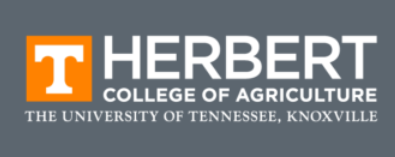 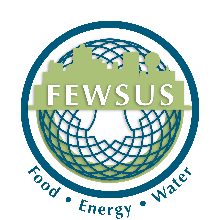 Student Workshop  “Understanding and Optimizing the Nexus of Food, Energy, and Water Systems”Let’s talk Urban Sustainability!Date & Time of Online Meeting: 2:30 pm-5:00 pm, December 2, 2020, https://tennessee.zoom.us/j/99729603083Environmental and Soil Sciences 593: 15-minute presentationsGraduate StudentsHuihui Sun: "Prioritize reduction of food loss and waste in urban of the US"Yuchuan Fan: "Saving virtual water by reallocating grain plant area: A case study in China"Joe Brown: "Green Infrastructure: an edible approach"Zhibo Cheng: "Economic development of rural communities through decentralized energy-water-food systems"Regan Wagner: “Increasing urban composting can positively impact the food, energy, and water nexus”Guang He: "A standardized method for evaluating FEW nexus"Daniel Sain: “Including nature in the FEW nexus can improve sustainability across multiple ecosystem services”FEWSUS Student EURēCA 2021 Project outlines: 3-5-minute presentationsAlivia Nytko: “Perceptions of potential biosolid barrier solutions for agricultural reuse in Tennessee”Payton Myers: “Decarbonization of supply chain”Max Thompson: “SSCM and urban systems”Elizabeth Baker: “A vertical urban wetland model for Knoxville, TN”Rachel Fisher: “Urban sustainability in terms of the 17 goals for sustainable development FEWSUS Student Network Coordinators: Kathryn Kavanagh and Gracie Pekarcik. Contact emails: kkavana3@vols.utk.edu; gpekarci@vols.utk.edu   